Onde se lê:13. DOS EXAMES MÉDICOS PRÉ-ADMISSIONAIS13.1. Das Disposições Gerais13.1.1. Todos os candidatos nomeados em decorrência de aprovação neste Concurso Público deverão se submeter a Exame Médico Pré-Admissional, sob a responsabilidade da Prefeitura Municipal de Santa Luzia, que avaliará a aptidão física e mental do candidato, a compatibilidade de sua condição clínica com as atribuições do cargo, o prognóstico de vida laboral e as doenças pré-existentes, eventualmente diagnosticadas, incipientes ou compensadas.13.1.2. Para a realização do Exame Médico Pré-Admissional, o candidato deverá apresentar os seguintes documentos:a) Encaminhamento da Prefeitura, com fotocópia da publicação da nomeação.b) Documento original de identidade, com foto e assinatura.c) Comprovante de inscrição no Cadastro de Pessoa Física – CPF.13.1.3. Para a realização do Exame Médico Pré-Admissional, o candidato deverá apresentar também resultado dos seguintes exames, realizados às suas expensas: a) Hemograma com contagem de plaquetas.b) Urina rotina.c) Glicemia de jejum.d) TSH.e) Videolaringoscopia com laudo descritivo (somente para os candidatos à função de Professor)f) Radiografia simples do tórax, em PA e perfil, com laudo.g) Eletrocardiograma (ECG), com laudo.h) Radiografia da coluna lombo sacra em PA e perfil, com laudo, somente para candidatos à função de Auxiliar  de Serviços educacional.13.1.4. Os exames descritos no item 13.1.3 deste Edital poderão ser realizados em laboratórios de livre escolha do candidato e somente terão validade observados os seguintes prazos:a) Hemograma com contagem de plaquetas, urina rotina, glicemia de jejum e TSH: 30 (trinta) dias anteriores à data de marcação da perícia, devendo a urina  ser colhido no próprio laboratório, devendo esta informação constar no resultado do exame. b) Radiografia simples do tórax, em PA e perfil, radiografia da coluna lombo-sacra em PA e perfil e eletrocardiograma: 90 (noventa) dias anteriores à data de marcação da perícia. c) Videolaringoscopia com laudo descritivo: 90 (noventa) dias anteriores à data de marcação da perícia. No exame deverá conter a imagem do rosto do candidato e a data de sua realização.13.1.5. Nos resultados dos exames descritos em todas as alíneas do item 13.1.3 deste Edital, deverão constar o número de identidade do candidato e a identificação dos profissionais que os realizaram.13.1.6. Não serão aceitos resultados de exames emitidos pela internet sem assinatura digital, fotocopiados ou por fax. 13.1.7. No Exame Médico Pré-Admissional, todos os candidatos deverão responder ao questionário de antecedentes clínicos (Anexo VI). A critério da perícia, poderão ser solicitados exames complementares para a constatação da aptidão ou da compatibilidade com a função para qual concorre.13.1.8. O candidato que for considerado inapto no Exame Médico Pré-Admissional poderá recorrer da decisão, no prazo máximo de 10 (dez) dias corridos, contados da data em que se der ciência do resultado da inaptidão ao candidato.13.1.9. Decorrido o prazo para interposição do recurso de que trata o item 13.1.8 deste Edital, o candidato considerado inapto no Exame Médico Pré-Admissional estará impedido de tomar posse e terá seu ato de nomeação tornado sem efeito.13.1.10. O recurso referido no item 13.1.9 deste Edital suspende o prazo legal para a posse do candidato.LEIA-SE:13. DOS EXAMES MÉDICOS PRÉ-ADMISSIONAIS13.1. Das Disposições Gerais13.1.1. Todos os candidatos nomeados em decorrência de aprovação neste Concurso Público deverão se submeter a Exame Médico Pré-Admissional, sob a responsabilidade da Prefeitura Municipal de Santa Luzia, que avaliará a aptidão física e mental do candidato, a compatibilidade de sua condição clínica com as atribuições do cargo, o prognóstico de vida laboral e as doenças pré-existentes, eventualmente diagnosticadas, incipientes ou compensadas.13.1.2. Para a realização do Exame Médico Pré-Admissional, o candidato deverá apresentar os seguintes documentos:a) Encaminhamento da Prefeitura, com fotocópia da publicação da nomeação.b) Documento original de identidade, com foto e assinatura.c) Comprovante de inscrição no Cadastro de Pessoa Física – CPF.13.1.3. Para a realização do Exame Médico Pré-Admissional, o candidato deverá apresentar também resultado dos seguintes exames e procedimentos médicos, realizados às suas expensas: a) Hemograma com contagem de plaquetas.b) Urina rotina.c) Glicemia de jejum.d) TSH.e) Videolaringoscopia  e/ou videolaringoestroboscopia, gravada em DVD e acompanhada de laudo descritivo do médico (somente para os candidatos à função de Professor);f) Radiografia simples do tórax, em PA e perfil, acompanhado de  laudo médico.g) Eletrocardiograma (ECG), com laudo médico.h) Radiografia da coluna lombo sacra em PA e perfil, com laudo médico, somente para candidatos à função de Auxiliar de Serviço educacional.i)Avaliação clínica oftalmológica com acuidade visual com e sem correção, biomicroscopia, fundo olho, tonoscopia, acompanhada de Laudo médico;j) Avaliação  de  qualidade  vocal  realizada  por fonoaudiólogo devidamente registrado no Conselho Regional de Fonoaudiologia ( CRFa), ( somente para os cargos de Professor PEB II e PEB III );k) Avaliação otorrinolaringológica com ORL , em caso de alteração no exame de  videolaringoscopia (somente para os cargos de Professor PEB II e PEB III );13.1.4 Após realização dos exames e avaliações diagnósticas, que correrá por expensas do candidato,   o mesmo deverá passar pelo médico examinador credenciado pela Prefeitura Municipal de Santa Luzia, com todos os resultados e laudos de conclusão diagnóstica médica,   que definirá pela aptidão ou inaptidão do candidato,  seguindo os protocolos  específicos  abaixo  relacionados, podendo ainda se julgar necessário, solicitar exames complementares para conclusão do parecer.13.1.4.1  PROTOCOLO PARA AVALIAÇÃO DA QUALIDADE VOCALa) Os candidatos que apresentarem exame de videolaringoscopia alterado e/ou qualidade vocal alterada em grau moderado ou intenso, passarão por exame com otorrinolaringologista, para que o mesmo emita conclusão diagnóstica médica;b) Serão considerados inaptos os candidatos que, no momento do exame admissional, apresentarem alterações na produção vocal (estrutura e/ou função vocal) que possam limitar o exercício das funções inerentes ao cargo; c) Candidatos a um segundo vínculo de trabalho na Prefeitura Municipal de Santa Luzia ou em outro órgão,  deverão apresentar  qualidade   vocal   compatível    com   a   exigência   vocal  em jornada dupla de trabalho.13.1.4.2 PROTOCOLO DE VARIZES DE MEMBROS INFERIORESa) Candidato que no momento do exame admissional apresentar varizes primárias de Grau I ou II, sem quadro agudo e sem sinais de insuficiência venosa crônica, será considerado APTO; b) Candidato que no momento do exame  admissional apresentar varizes primárias de Grau III e Grau IV ou sinais de  insuficiência venosa, deverá ser encaminhado para avaliação com angiologista que emitirá parecer sobre o quadro clínico e  sobre possíveis restrições de trabalho. Candidatos com restrições serão considerados inaptos; c) Candidato que no momento do exame admissional apresentar  veias de grosso calibre  Grau IV, com sinais de Insuficiência  Venosa Crônica e o candidato que no momento do exame admissional apresentar varizes primárias com quadro agudo de  insuficiência venosa, será considerado INAPTO; d) São considerados sinais de Insuficiência Venosa Crônica, aqueles decorrentes da hipertensão venosa, com alterações   teciduais,  tais   como:  ulcerações,  edemas,  erisipelas,  dermatites,  escleroses  e  varizes   secundárias. e) São  considerados   casos  agudos  os  quadros que necessitam de afastamento do trabalho para tratamento clínico imediato.13.1.4.3 PROTOCOLO DE CARDIOPATIA E HIPERTENSÃO ARTERIAL:a) Candidato que no momento do exame admissional apresentar pressão arterial (PA) até 160/100 mmHg, sem patologia associada será considerado   apto;b) Candidato com PA persistente (considerar, no mínimo 3 medidas) acima de 160 / 100 mmHg : solicitar RX de tórax, ECG, dosagem de ureia e creatinina. Caso já esteja em tratamento, poderá ser solicitado relatório  médico , dispensando, neste caso a solicitação dos novos exames;c) Candidatos com exames complementares normais e PA abaixo de 160/110 mmHg: serão considerados Apto;d) Candidatos com exames complementares alterados e/ou PA acima de 160/110 mmHg deverá ser avaliado por cardiologista,  que  emitirá laudo médico  para o exercício do cargo;e) O candidato com sinais e/ou sintomas de cardiopatia, será encaminhado para avaliação cardiológica e   realizará   exames   específicos   necessários  para  confirmação diagnóstica e estabelecimento do  grau de risco relacionado à atividade laborativa, para definição de aptidão ou inaptidão para o exercício do cargo.13.1.4.4 PROTOCOLO DE DISTÚRBIOS MENTAIS E COMPORTAMENTAISa) Candidatos  que  apresentarem  ao  exame  clínico  sinais  e/ou sintomas  de transtorno psiquiátrico e/ ou antecedentes de quadros psicopatológicos moderados ou graves e/ ou uso atual de psicofármacos (exceto para enxaqueca, TPM) deverão ser avaliados por psiquiatra devidamente registrado no Conselho Regional de Medicina, que emitirá parecer quanto à capacidade laborativa. b) Candidatos  com  antecedentes  de  psicopatologia leve, com remissão dos sintomas serão considerados aptos. O médico examinador,  poderá solicitar exames complementares, se julgar necessário para sua conclusão.13.1.4.5 PROTOCOLO DE DISTÚRBIOS VISUAISa) O candidato que apresentar  suspeita  de  catarata,  glaucoma,  ceratocone, retinopatia ou outras patologias evolutivas, será avaliado por oftalmologista que emitirá parecer sobre o prognóstico da patologia e quanto à capacidade  laborativa.b) O candidato  ao  cargo  de professor que tiver visão menor ou igual a 0,3, no melhor olho, com a melhor correção somente poderá tomar posse como deficiente físico visual, se assim o tiver solicitado no ato da inscrição.13.1.4.5.1 Candidato com deficiência visual, será classificado de acordo com a legislação federal específica. (Decreto n.º 3298 de 20/12/99 e Decreto n.º 5.296/2004, art. 4º).13.1.4.6 PROTOCOLO DE DIABETE MELLITUSa) Candidato  que  no  momento  do  exame  admissional  apresentar  valores  de  glicemia  de  jejum   entre  70  e  125 mg/dl, será considerado apto;b) O  candidato  que  no  momento  do  exame  admissional    apresentar   valores  de   glicemia  entre 126 e 200 mg/dl, deverá   fazer nova glicemia e exames de função renal:c) Se  glicemia  até  200 mg/dl  e  os  exames  de  função  renal  estiverem  normais,  o  candidato  será  considerado  apto,  devendo  ser orientado  a  fazer   tratamento  adequado  se  a  glicemia  estiver  acima de 125 mg/dl.d) Se os exames de função renal estiverem alterados, encaminhar para endocrinologista que emitirá parecer sobre o    quadro clínico e as possíveis restrições ao trabalho.e) O candidato que no momento do exame admissional  apresentar valores de glicemia acima de 200 mg/dl, e/ou  exames  de função renal alterados, será avaliado  por endocrinologista e considerado apto ou inapto, a depender   do    tipo  e  nível  de alteração e da presença de fatores  de  risco associados,  devendo  ser  analisados  os  níveis   de  proteinúria,   albuminúria, clearence de creatinina e fundo de olho pela oftalmologia.13.1.4.6.1 AO EXAME DE FUNDO DE OLHO SERÁ CONSIDERADO:a) Candidatos  com  retinopatia  não  proliferativa leve e moderada  sem fatores de risco associados e com acuidade   Visual preenchendo  os  critérios  conforme  protocolo  de  alterações   visuais   serão   considerados   aptos;b) Candidatos  com  retinopatia  proliferativa e maculopatia diabética serão considerados aptos ou inaptos dependendo  do    grau de comprometimento da capacidade   visual   e  os  critérios  definidos  no  protocolo  de  alterações  visuais;c) Em caso de suspeita de neuropatia, deverá passar por exame neurológico. O candidato que ao exame  neurológico  apresente neuropatia sensitiva - motora  e  autonômica  em  grau  moderado  e  grave  será considerado  inapto.13.1.4.7 PROTOCOLO PARA INGRESSO DE CANDIDATOS COM ALTERAÇÕES AUDITIVAS:a) O candidato  que  apresente  redução da capacidade auditiva deverá ser  avaliado por otorrinolaringologista que   emitirá  parecer    sobre  a  capacidade  laborativa,   considerando  o  grau  da  perda  auditiva   e   as  exigências    do   cargo;b) Os candidatos com  perda  auditiva  que  preencham  os  critérios  do  Decreto n.º3298  de  20/12/99  e  Decreto n.º  5.296/2004,  art. 4º  poderão  ingressar  nas  vagas  destinadas  a  deficientes,  se assim o tiver solicitado no ato da inscrição.13.1.5 Qualquer   patologia,   especialmente    as   doenças  osteomusculares,   poderá   ser   causa de   inaptidão, dependendo    do   grau   de alteração  apresentado  pelo  candidato  na  época  do  exame  e da limitação para o exercício do cargo.13.1.6  Com exceção ao médico examinador credenciado pela Prefeitura Municipal De santa Luzia, que dará o laudo final conclusivo, que definirá pela aptidão ou inaptidão do candidato, os demais médicos, exames e laudos, descritos neste Edital ou por ventura seja necessário exames complementares, correrão por expensas do candidato.13.1.7. Nos resultados dos exames descritos em todas as alíneas do item 13.1.3 deste Edital, deverão constar o número de identidade do candidato e a identificação dos profissionais que os realizaram.13.1.8. Não serão aceitos resultados de exames emitidos pela internet sem assinatura digital, fotocopiados ou por fax. 13.1.9 No Exame Médico Pré-Admissional, todos os candidatos deverão responder ao questionário de antecedentes clínicos (Anexo VI). A critério da perícia, poderão ser solicitados exames complementares para a constatação da aptidão ou da compatibilidade com a função para qual concorre.13.1.10  O candidato que for considerado inapto no Exame Médico Pré-Admissional poderá recorrer da decisão, no prazo máximo de 15 (quinze) dias corridos, contados da data em que se der ciência do resultado da inaptidão ao candidato.13.1.11 Decorrido o prazo para interposição do recurso de que trata o item 13.1.10 deste Edital, o candidato considerado inapto no Exame Médico Pré-Admissional estará impedido de tomar posse e terá seu ato de nomeação tornado sem efeito.13.1.12 O recurso referido no item 13.1.11 deste Edital suspende o prazo legal para a posse do candidato.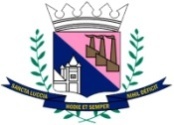 DITAL DO CONCURSO PÚBLICO N° 01/2019, 20 DE FEVEREIRO DE 2019CONCURSO PÚBLICO PARA PROVIMENTO DE CARGOS DA PREFEITURA MUNICIPAL 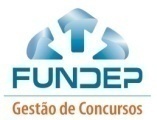 DE SANTA LUZIA – SECRETARIA MUNICIPAL DE EDUCAÇÃORETIFICAÇÃO Nº 01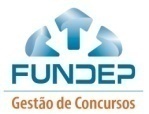 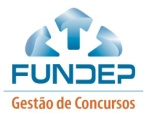 DITAL DO CONCURSO PÚBLICO N° 01/2019, 20 DE FEVEREIRO DE 2019CONCURSO PÚBLICO PARA PROVIMENTO DE CARGOS DA PREFEITURA MUNICIPAL DE SANTA LUZIA – SECRETARIA MUNICIPAL DE EDUCAÇÃORETIFICAÇÃO Nº 01